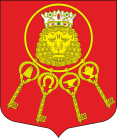 Внутригородское муниципальное образование Санкт-Петербурга муниципальный округ Владимирский округМУНИЦИПАЛЬНЫЙ СОВЕТ(МС МО МО Владимирский округ)Правды ул., д. 12, Санкт-Петербург, 191119, т/ф +7(812)713-27-88, +7(812)710-89-41, e-mail: sovetvo@mail.ru сайт: владимирскийокруг.рф, ИНН 7825691873 КПП 784001001 ОКТМО 40913000 ОГРН 1037843052939РЕШЕНИЕЗаслушав доклад Главы внутригородского муниципального образования 
Санкт-Петербурга муниципальный округ Владимирский округ Дениса Викторовича Тихоненко об итогах круглого стола по проблемам улицы Рубинштейна, состоявшегося 
09 июля 2020 года, Муниципальный Совет внутригородского муниципального образования Санкт-Петербурга муниципальный округ Владимирский округ принимает Решение:Утвердить текст Обращения Муниципального Совета внутригородского муниципального образования Санкт-Петербурга муниципальный округ Владимирский округ к Губернатору Санкт-Петербурга А.Д. Беглову (далее – Обращение) согласно приложению к настоящему Решению.Направить Обращение в адрес Губернатора Санкт-Петербурга А.Д. Беглова.Настоящее Решение вступает в силу с момента подписания.Контроль за исполнением настоящего Решения возложить на Главу внутригородского муниципального образования Санкт-Петербурга муниципальный округ Владимирский округ Тихоненко Дениса Викторовича.Глава муниципального образования 				                        Д.В.ТихоненкоПриложение к Решению Муниципального Совета внутригородского муниципального образования Санкт-Петербурга муниципальный округ Владимирский округ от 15.07.2020 № 65Уважаемый Александр Дмитриевич!9 июля 2020 года в зале заседаний Муниципального Совета МО МО Владимирский округ (далее – Муниципальный Совет) по инициативе Главы МО МО Владимирский округ 
Д.В. Тихоненко состоялся круглый стол по вопросу урегулирования конфликтных ситуаций, возникающих между жителями домов, расположенных на улице Рубинштейна, 
и владельцами предприятий общественного питания. В круглом столе помимо жителей 
и владельцев нескольких предприятий общественного питания также приняли участие глава администрации Центрального района Санкт-Петербурга М.С. Мейксин, глава Местной Администрации МО МО Владимирский округ П.Г. Небензя, депутаты Муниципального Совета.В ходе встречи было признано, что надлежащий контроль за соблюдением режима тишины на улице Рубинштейна могут обеспечить только правоохранительные органы, работающие в круглосуточном режиме и обладающие возможностью применять силу 
для пресечения правонарушений. Комитет по вопросам законности, правопорядка и безопасности, уполномоченный составлять протоколы об административных правонарушениях, предусмотренных статьей 8 Закона Санкт-Петербурга от 12.05.2010 № 273-70 «Об административных правонарушениях в Санкт-Петербурге» (далее – Закон Санкт-Петербурга от 12.05.2010 № 273-70), в своих ответах, в том числе в адрес должностных лиц МО МО Владимирский округ, ссылается 
на нормированный режим работы и отсутствие права задерживать правонарушителей 
для составления протоколов об административных правонарушениях.Участниками круглого стола было высказано и одобрено предложение о передачи сотрудникам полиции полномочий по привлечению к ответственности нарушителей режима тишины в ночное время.Учитывая вышеизложенное, Муниципальный Совет просит Вас рассмотреть возможность заключения Соглашения между Министерством внутренних дел Российской Федерации и Правительством Санкт-Петербурга о передаче Министерству внутренних дел Российской Федерации осуществления части полномочий по составлению протоколов 
об административных правонарушениях, предусмотренных статьей 8 Закона 
Санкт-Петербурга от 12.05.2010 № 273-70.С уважением,Глава муниципального образования					           Д.В.Тихоненко15 июля 2020 г.                                                               № 65Об Обращении Муниципального Советавнутригородского муниципального образования 
Санкт-Петербурга муниципальный округВладимирский округ к Губернатору Санкт-Петербурга А.Д. БегловуГубернатору Санкт-ПетербургаА.Д. БегловуСмольный,Санкт-Петербург, 191060